                                                       Escola Municipal de Educação Básica Augustinho Marcon                                                       Catanduvas (SC), Setembro, 2020.                                                       Diretora: Tatiana M. Tatiana M. Bittencourt Menegat                                                       Assessora Técnica-Pedagógica: Maristela Apª Borella Baraúna                                                                          Assessora Técnica-Administrativa: Margarete Petter Dutra                                                       Professora: Gislaine Guindani                                                       Disciplina: PROSEDI                                                       Turma: 1° ano- Vespertino.AULA 04- SEQUÊNCIA DIDÁTICA: ERA UMA VEZ.21/09/2020 A 25/09/2020PROCEDIMENTOS DE ENSINO: VAMOS CONHECER UM POUCO MAIS SOBRE AS PROFISSÕES, ATRAVÉS DE UM JOGO COM ASSOCIAÇÃO DE IMAGENS.1° PASSO:  DESENHE AS CARTINHAS OU IMPRIMA. DEPOIS COLOQUE SOBRE A MESA E ASSOCIE A PROFISSÃO COM A IMAGEM QUE CARACTERIZA ELA. COMO NO JOGO DA MEMÓRIA.2° PASSO: EM UMA FOLHA ORGANIZE AS PROFISSÕES EM ORDEM ALFABÉTICA.DEPOIS CONTE A QUANTIDADE DE LETRAS DE CADA PROFISSÃO E REPRESENTE-AS COMO NO EXEMPLO:EXEMPLO: APICULTOR- 9 LETRAS 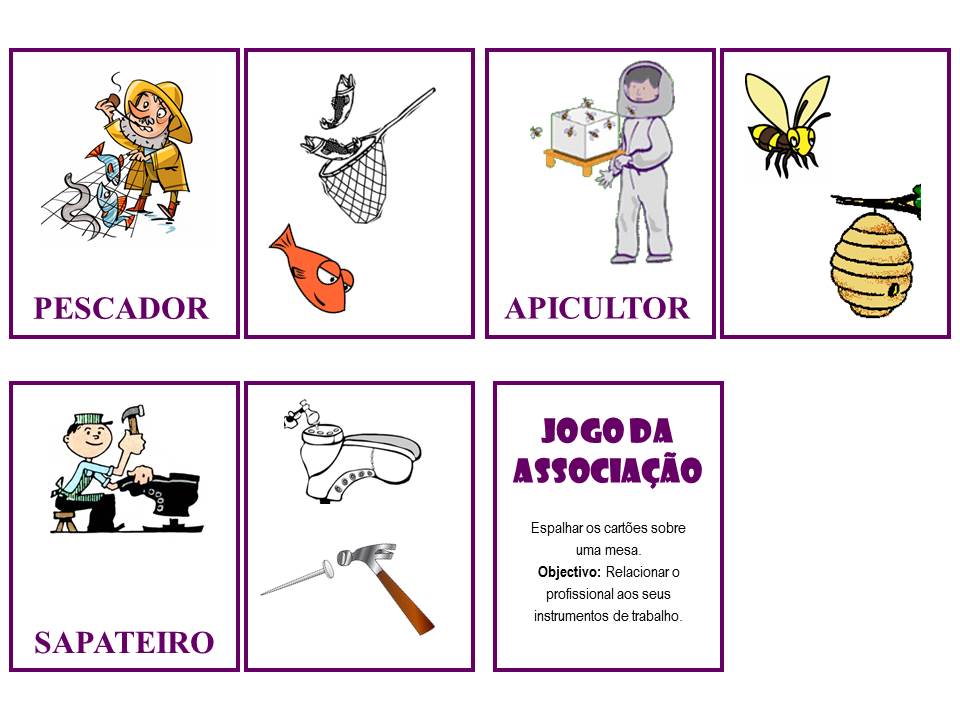 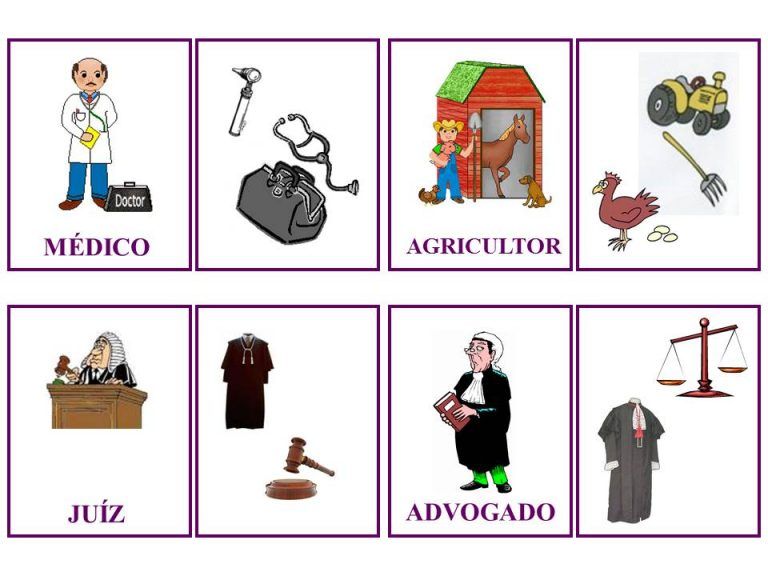 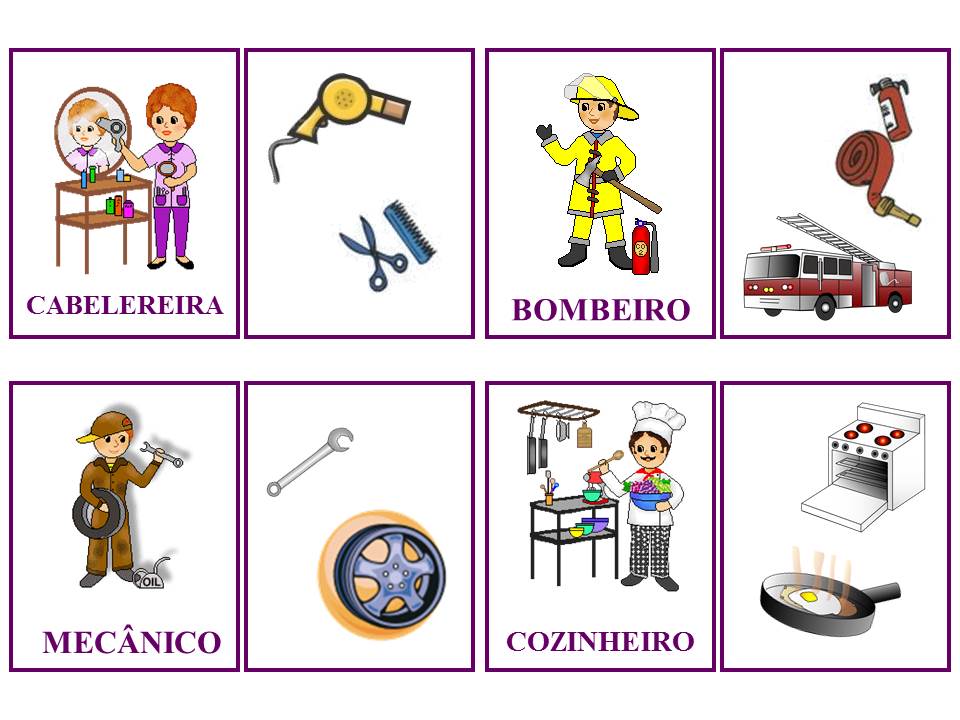 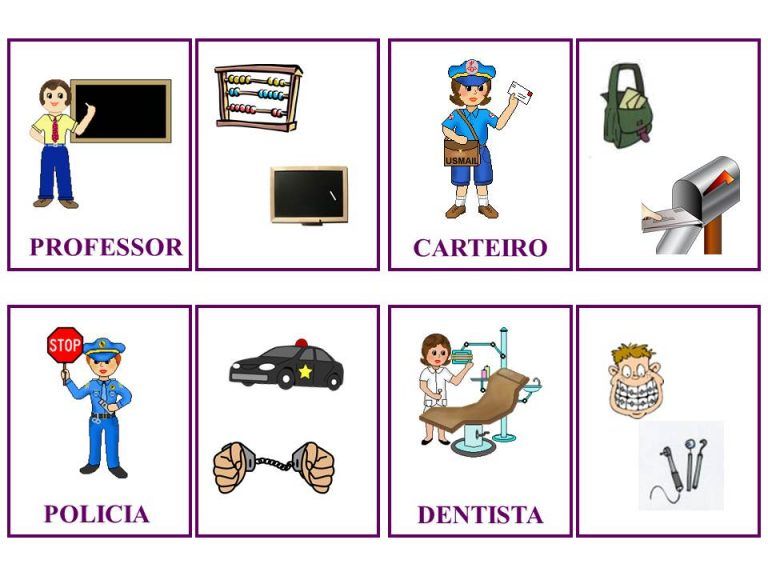 3° PASSO: TODAS AS PROFISSÕES SÃO IMPORTANTES E MERECEM NOSSO RESPEITO! COM RECORTES DE REVISTAS, OU COM DESENHOS REPRESENTE UMA PROFISSÃO, PODE SER DE UM FAMILIAR TAMBÉM. USE SUA CRIATIVIDADE NA REPRESENTAÇÃO!BOA ATIVIDADE! BRINCAR É APRENDER COM ALEGRIA!  PARABÉNS PELA DEDICAÇÃO QUERIDAS FAMÍLIAS E ALUNOS!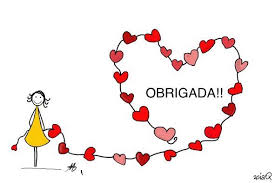 